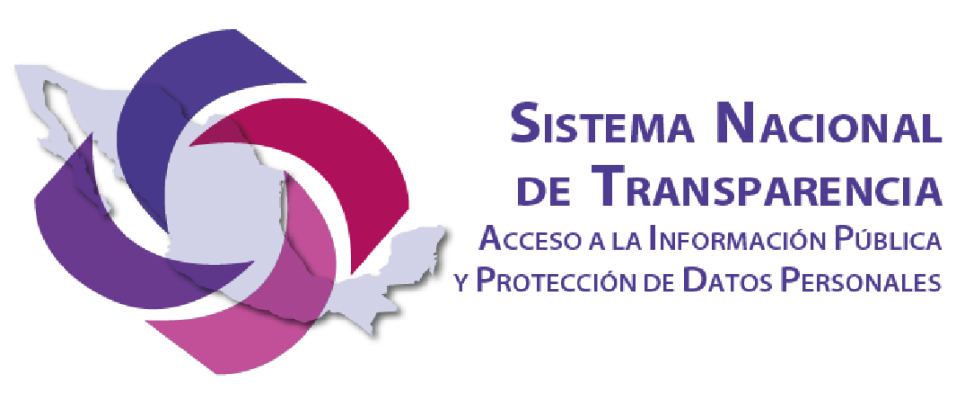 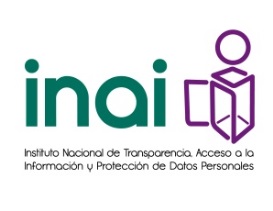 Anexo VIIOrganismos AutónomosGarantes del derecho de acceso a la información y la protección de datos personalesÍndiceArtículo 74. Órganos Autónomos	2Fracción III Organismos garantes del derecho de acceso al a información y la protección de datos personales	2a)	La relación de observaciones y resoluciones emitidas y el seguimiento a cada una de ellas, incluyendo las respuestas entregadas por los sujetos obligados a los solicitantes en cumplimiento de las resoluciones;	4b)	Los criterios orientadores que deriven de sus resoluciones;	10c)	Las actas de las sesiones del pleno y las versiones estenográficas;	13d)	Los resultados de la evaluación al cumplimiento de la presente Ley por parte de los sujetos obligados;	15e)	Los estudios que apoyan la resolución de los recursos de revisión;	18f)	En su caso, las sentencias, ejecutorias o suspensiones judiciales que existan en contra de sus resoluciones, y	21g)	El número de quejas, denuncias y recursos de revisión dirigidos a cada uno de los sujetos obligados	24Referencias	28Artículo 74. Órganos Autónomos Fracción III Organismos garantes del derecho de acceso al a información y la protección de datos personalesEl catálogo de la información derivada de las “Obligaciones de transparencia específicas” que todos los organismos garantes (nacional y de las entidades federativas), en lo específico, deben poner a disposición de las personas en sus portales de Internet y en la Plataforma Nacional está detallado en el artículo 74 fracción III incisos del a) al g) de la Ley General. Se trata de información pública de oficio por estar a disposición de las personas sin que medie petición alguna.El referido precepto dice textualmente:Artículo 74. Además de lo señalado en el artículo 70 de la presente Ley, los órganos autónomos deberán poner a disposición del público y actualizar la siguiente información:La Ley General, en el artículo 23, determina que entre los sujetos obligados se encuentran los órganos autónomos, tal es el caso de los organismos garantes (nacional y de las entidades federativas) de acceso a la información pública y protección de datos personales, con autonomía constitucional especializados en materia de acceso a la información y protección de datos personales en términos de los artículos 6o., 116, fracción VIII y 122, apartado C, BASE PRIMERA, Fracción V, inciso ñ) de la Constitución Política de los Estados Unidos Mexicanos, los cuales están obligados a transparentar y permitir el acceso a la información pública y proteger los datos personales que obren en su poder. En el artículo 24, fracción XI de la norma referida se precisa la obligación para los sujetos obligados de “publicar y mantener actualizada la información relativa a las obligaciones de transparencia”. Para cumplir con esta obligación, los organismos garantes (nacional y de las entidades federativas) deben poner a disposición de los particulares y mantener actualizada en una sección de transparencia en sus portales de Internet y vinculada a la Plataforma Nacional, sin que medie solicitud alguna, un catálogo con la información que se deriva de las obligaciones de transparencia -señaladas en la Ley General, en la Ley Federal de Transparencia y en las respectivas de las Entidades Federativas-, la cual generan en ejercicio de sus facultades, atribuciones, funciones u objeto social. Dicho catálogo, detallado en cuatro capítulos del Título Quinto, de la Ley General refiere información diversa sobre temas, documentos y políticas, la cual se denomina de manera genérica Obligaciones de Transparencia Comunes. De igual forma, los organismos garantes (nacional y de las entidades federativas), están obligados a publicar y actualizar la información establecida en el artículo 74 fracción III incisos del a) al g), del Título Quinto, Capítulo Tercero de la Ley General y que se refiere a información relativa a las observaciones y resoluciones emitidas y su seguimiento; los criterios orientadores que deriven de sus resoluciones; las actas de sesiones del pleno; los resultados de la evaluación al cumplimiento de la Ley de la materia; los estudios que apoyan sus resoluciones; las sentencias, ejecutorias o suspensiones judiciales en contra de sus resoluciones; y el número de quejas, denuncias y recursos de revisión dirigidos a cada sujeto obligado. El órgano garante por su parte, quedará obligado a publicar información relativa a los recursos de inconformidad y recursos de revisión por facultad de atracción, la cual se denomina Obligaciones de Transparencia Específicas.En este apartado se presentan los criterios mediante los cuales los organismos garantes (nacional y de las entidades federativas), publicarán y mantendrán actualizada, de manera homóloga, la información pública derivada de las obligaciones de transparencia específica en sus portales de Internet y en la Plataforma Nacional, así como los formatos para publicarla, de acuerdo con lo especificado en el artículo 61 de la Ley General que a la letra dice:Artículo 61. Los lineamientos técnicos que emita el Sistema Nacional establecerán los formatos de publicación de la información para asegurar que la información sea veraz, confiable, oportuna, congruente, integral, actualizada, accesible, comprensible, verificable.Estos lineamientos contemplarán la homologación en la presentación de la información a la que hace referencia este Título por parte de los sujetos obligados. Estos criterios serán la base sobre la cual los Organismos  garantes serán verificados y vigilados, con fundamento en el artículo 84 de la Ley General, respecto del cumplimiento de sus obligaciones de transparencia específicas.En este apartado se detallan los criterios sustantivos y adjetivos que por cada rubro de información publicarán y actualizarán en sus portales de Internet y en la Plataforma Nacional, los organismos garantes (nacional y de las entidades federativas).Organismos garantes del derecho de acceso a la información y la protección de datos personales:La relación de observaciones y resoluciones emitidas y el seguimiento a cada una de ellas, incluyendo las respuestas entregadas por los sujetos obligados a los solicitantes en cumplimiento de las resoluciones;En cumplimiento de este inciso los órganos garantes publicarán de manera trimestral, la información sobre las observaciones y resoluciones que hayan emitido, así como el seguimiento que se realice de cada una. Se incluirá un hipervínculo a la versión pública de la observación o resolución.Se entenderán por observaciones aquellos requerimientos, recomendaciones, dictámenes u otro, que emita el organismo garante en denuncias y verificaciones, respecto del cumplimiento de la Ley General y Ley Federal o Ley de la entidad federativa que corresponda términos de los artículos 24 fracción VIII, el cual indica que “Para el cumplimiento de los objetivos de esta Ley, los sujetos obligados deberán cumplir con las siguientes obligaciones, según corresponda, de acuerdo a su naturaleza: VIII. Atender los requerimientos, observaciones, recomendaciones y criterios que, en materia de transparencia y acceso a la información, realicen los Organismos garantes y el Sistema Nacional”; lo correspondiente al artículo 42 fracción XVII que indica “Hacer del conocimiento de la instancia competente la probable responsabilidad por el incumplimiento de las obligaciones previstas en la presente Ley y en las demás disposiciones aplicables”; los artículos 84, 85, los cuales indican que las determinaciones que emitan los Organismos garantes deberán establecer los requerimientos, recomendaciones u observaciones que formulen y los términos y plazos en los que los sujetos obligados deberán atenderlas. El incumplimiento a los requerimientos formulados, será motivo para aplicar las medidas de apremio, sin perjuicio de las sanciones a que haya lugar además vigilarán que las obligaciones de transparencia que publiquen los sujetos obligados cumplan con lo dispuesto en la Ley General y las demás disposiciones aplicables. Por último, una vez que los Organismos garantes realicen las verificaciones pertinentes, éstos deberán emitir un dictamen en el que se podrán determinar si existe un incumplimiento a lo previsto por la Ley y/u otras disposiciones aplicables y en cuyo caso formulará los requerimientos que procedan a efecto de que el sujeto obligado subsane las inconsistencias en un plazo no mayor a veinte días; tal como lo establece el artículo 88 fracción II, de la Ley General.Se entenderá como resoluciones aquellas que se deriven de los recursos de revisión, recursos de inconformidad y denuncias, que se presenten en términos de los artículos 41 fracciones II (recursos de revisión que conocerá el órgano garante nacional), III (recursos de inconformidad en contra de resoluciones de los órganos garantes) y IV (facultad de atracción del Instituto de recursos de revisión), 42 fracción II (es atribución de los órganos garantes resolver el recurso de revisión), 63 (verificación del cumplimiento de los sujetos obligados), 142 (recurso de revisión que conocerán los órganos garantes de las entidades federativas), 159 (recurso de inconformidad), 181 (facultad de atracción de los recursos de revisión, por parte del órgano garante nacional) y 211 y 212 (procedimiento sancionatorio cuando los presuntos infractores de sujetos obligados no cuenten con la calidad de servidor público). Los órganos garantes emitirán resoluciones en los siguientes casos: recursos de revisión, denuncias y en el procedimiento sancionatorio cuando los presuntos infractores de sujetos obligados no cuenten con la calidad de servidor público, con fundamento en los artículos citados en el párrafo anterior.El órgano garante nacional, por su parte, emitirá además resoluciones en los siguientes casos: recursos de inconformidad y recursos de revisión en los casos que ejerza la facultad de atracción, en términos de los artículos previamente citados. De cada criterio se reportarán además, los datos de identificación de las observaciones y resoluciones, así como la razón, esto es, los hechos o circunstancias, y los fundamentos infringidos que dieron origen a la observación o resolución, para que la ciudadanía pueda consultar de manera completa el origen de los mismos.Respecto del seguimiento de las observaciones, se deberán publicar las acciones realizadas tanto por el sujeto obligado al que fueron dirigidas como del órgano garante que las emitió, para su cumplimiento, así como las acciones realizadas en consecuencia por el órgano garante, por posibles incumplimientos o infracciones derivadas de los mismos. Por cada observación y resolución, se incluirán las respuestas que los sujetos obligados involucrados hayan entregado a los solicitantes, en cumplimiento de las observaciones y resoluciones.En el caso de las resoluciones que involucren la respuesta por parte del sujeto obligado al solicitante, se publicarán todas las acciones realizadas, esto es, desde las acciones de cumplimiento del sujeto obligado, hasta en su caso, la aplicación de medidas de apremio y/o sanciones o vista a las autoridades competentes, para efectos de los procedimientos que resulten procedentes, que lleve a cabo el órgano garante, como consecuencia de posibles incumplimiento o infracciones que se pudieran derivar al respecto, en términos de la Ley General, específicamente en los artículos 153 (notificar a las partes y publicar las resoluciones), 201 (Los Organismos garantes podrán imponer al encargado de cumplir con la resolución, medidas de apremio para asegurar el cumplimiento de sus determinaciones), 207 (Las conductas como causa de sanción serán sancionadas por los Organismos garantes), 209 (Ante incumplimientos en materia de transparencia y acceso a la información por parte de los partidos políticos, el Instituto u organismo garante competente dará vista, según corresponda, al Instituto Nacional Electoral o a los organismos públicos locales electorales de las Entidades Federativas competentes)  y 210 (aquellos casos en que el presunto infractor tenga la calidad de Servidor Público, el Instituto o el organismo garante deberá remitir a la autoridad competente, junto con la denuncia correspondiente, un expediente en que se contengan todos los elementos que sustenten la presunta responsabilidad administrativa). De no existir información respecto de observaciones o resoluciones emitidas, o de ambas, el órgano garante correspondiente, así lo señalará a través de una leyenda, señalando el periodo que así concierna.Los organismos garantes deberán de señalar a cuáles se ha dado cumplimiento, la fecha en la que se les notificó a éstos el cumplimiento a cada punto de la observación o de la resolución que corresponda y se incluirá un hipervínculo por cada observación y resolución recibida y de su respectivo cumplimiento.La información se organizará en un formato que permita identificar, el origen de las observaciones (denuncia o verificación) y resoluciones emitidas (recurso de revisión, recurso de revisión por ejercicio de la facultad de atracción, recurso de inconformidad, denuncia o derivado del procedimiento sancionatorio.La información a que se refiere esta fracción deberá guardar correspondencia con lo publicado en la fracción III inciso g) (denuncias y recursos de revisión) del artículo 74 de la Ley General. ________________________________________________________________________________Periodo de actualización: trimestral.Conservar en el portal de transparencia: información correspondiente al ejercicio en curso y cuando menos y la de un ejercicio anteriorAplica a: Organismos garantes del derecho de acceso a la información  y la protección de datos personales (Nacional y de las Entidades Federativas)_______________________________________________________________________________Criterios sustantivos de contenidoRespecto de la relación de las observaciones emitidas por los organismos garantes, se informará lo siguiente:Criterio 1	EjercicioCriterio 2	Período que se informa (trimestre)Criterio 3	Origen de la observación (denuncia o verificación)Criterio 4	Sujeto obligado a quien se le hace la observaciónCriterio 5	Fecha en la que se emitió la observación (día/mes/año)Criterio 6	Razón de la observaciónCriterio 7	Fundamento de la observaciónCriterio 8	Fecha de notificación de la observación al sujeto obligado (día/mes/año)Criterio 9	Fecha de respuesta del sujeto obligado (día/mes/año)Criterio 10	Acciones realizadas por el sujeto obligado para dar cumplimiento a cada uno de los puntos observadosCriterio 11	Hipervínculo a cada observaciónEn cuanto al seguimiento dado a cada observación, incluir:Criterio 12	Estado de la observación: En proceso, ConcluidaCriterio 13	Si la observación se encuentra concluida, se publicará la fecha de conclusión (día/mes/año) Respecto de la relación de resoluciones emitidas por los organismos garantes, se informará lo siguiente:Relación de las resoluciones emitidas indicando:Criterio 14	EjercicioCriterio 15	Período que se informa (trimestre)Criterio 16	Origen de la resolución (denuncia, recurso de revisión, inconformidad, otro)Criterio 17	Número de expedienteCriterio 18	Fecha de la resolución (día/mes/año)Criterio 19	Sujeto obligado parteCriterio 20	Razón de la resoluciónCriterio 21	Fundamento de la resoluciónCriterio 22	Sentido de la resoluciónCriterio 23	Fecha de notificación de la resolución al sujeto obligado parte (día/mes/año)Criterio 24	Fecha de cumplimiento a la resoluciónCriterio 25	Hipervínculo a la resolución Criterio 26	Hipervínculo a la respuesta entregada en cumplimiento, por el sujeto obligado al solicitanteEn cuanto al seguimiento dado a cada resolución, incluir:Criterio 27	Estado de la resolución: En proceso de cumplimiento, ConcluidaCriterio 28	Si la resolución se encuentra concluida, se publicará la fecha de conclusión (día/mes/año) Criterios adjetivos de actualizaciónCriterio 29	Especificar el periodo de actualización de la información Criterio 30	La información publicada está actualizada al periodo que corresponde de acuerdo con la Tabla de actualización y conservación de la información Criterio 31	Conservar en el sitio de Internet la información correspondiente al ejercicio en curso y cuando menos y la un ejercicio anterior de acuerdo con la Tabla de actualización y conservación de la informaciónCriterios adjetivos de confiabilidadCriterio 32	Especificar el área(s) o unidad(es) administrativa(s) que genera(n) o detenta(n) la información respectiva y son responsables de publicar y actualizar la información Criterio 33	Especificar la fecha de actualización de la información publicada con el formato día/mes/año (por ej. 31/Marzo/2015) Criterio 34	Especificar la fecha de validación de la información publicada con el formato día/mes/año (por ej. 31/Marzo/2015)Criterios adjetivos de formatoCriterio 35	La información publicada se organiza mediante el formato 1IIIa en el que se incluyen todos los campos especificados en los criterios sustantivos de contenido. Criterio 36	El soporte de la información permite su reutilización.Formato 1IIIa LGT_Art_74_Fr_IIIaRelación de las observaciones emitidas por << organismo garante del derecho de acceso a la información y la protección de datos personales (Nacional o de las Entidades Federativas)>> Periodo de actualización de la información: (quincenal, mensual, bimestral, trimestral,  semestral, anual, bianual, etc.)Fecha de actualización: día/mes/año			Fecha de validación: día/mes/año			Área(s) o unidad(es) administrativa(s) responsable(s) de la información: ______________Formato 1 LGT_Art_74_Fr_III_b)_iiRelación de las resoluciones emitidas por << organismo garante del derecho de acceso a la información y la protección de datos personales (Nacional o de las Entidades Federativas)>> Periodo de actualización de la información: (quincenal, mensual, bimestral, trimestral,  semestral, anual, bianual, etc.)Fecha de actualización: día/mes/año			Fecha de validación: día/mes/año			Área(s) o unidad(es) administrativa(s) responsable(s) de la información: ______________Los criterios orientadores que deriven de sus resoluciones;En el presente inciso, los organismos garantes publicarán de manera trimestral la información sobre los criterios que derivado de sus resoluciones, sirvan o se sustenten como orientadores para ser considerados como precedentes jurídicos al momento de resolver en recursos futuros y también ser considerados por parte de los sujetos obligados al momento de publicar o reservar información.De cada criterio se reportarán además, los datos de identificación del recurso del cual se deriva la resolución a partir de cual surge el criterio, la razón, esto es, los hechos o circunstancias, así como los fundamentos infringidos  que dieron origen a la resolución impugnada para que la ciudadanía pueda consultar de manera completa el origen del criterio, e identificarlo por tema que sea de su interés.Por su parte el órgano garante nacional, publicará los criterios de interpretación que deriven de los recursos que se sometan a su competencia y que sean de carácter orientador para los Organismos garantes locales que se establecerán por reiteración al resolver tres casos análogos de manera consecutiva en el mismo sentido, por al menos dos terceras partes del Pleno del Instituto, derivados de resoluciones que hayan causado estado; tal como lo establece el artículo 199 de la Ley General, incluyendo aquellos que conozca por atracción, según lo dispuesto en el artículo 181 de la referida Ley.  No reportará datos de identificación del recurso del que se derivan sus resoluciones toda vez que en el propio criterio estarán contenidos los siguientes datos: los criterios se compondrán de un rubro, un texto y el precedente o precedentes que, en su caso, hayan originado su emisión. Todo criterio que emita el Instituto deberá contener una clave de control para su debida identificación. ________________________________________________________________________________Periodo de actualización: trimestral.Conservar en el portal de transparencia: la información vigenteAplica a: Organismos garantes del derecho de acceso a la información y la protección de datos personales (Nacional y de las Entidades Federativas)  ________________________________________________________________________________Criterios sustantivos de contenidoPor parte de los organismos garantes de las entidades federativasCriterio 1	EjercicioCriterio 2	Período que se informa (trimestre)Criterio 3	Tipo de expediente del recurso del cual se deriva la resolución que origina el criterio orientador que deriva de su resolución Criterio 4	Número del expediente del recurso del cual se deriva la resolución que origina el criterio orientador que deriva de su resolución Criterio 5	Razón de estudio del recurso del cual se deriva el criterio orientador que deriva de su resoluciónCriterio 6	Fundamento para el estudio del recurso del cual se deriva el criterio orientador que deriva de su resoluciónCriterio 7	Sujeto obligado que resulta parte en la resolución de la cual se deriva el criterioCriterio 8	Fecha de la resolución de la cual se deriva el criterio (día/mes/año)Criterio 9	Clave de control de identificaciónCriterio 10	Hipervínculo a cada criterio emitido por el InstitutoPor parte del órgano garante nacionalCriterio 11	EjercicioCriterio 12	Período que se informa (trimestre)Criterio 13	Clave de control de identificaciónCriterio 14	Hipervínculo a cada criterio emitidoCriterios adjetivos de actualizaciónCriterio 15	Especificar el periodo de actualización de la información Criterio 16	La información publicada está actualizada al periodo que corresponde de acuerdo con la Tabla de actualización y conservación de la información Criterio 17	Conservar en el sitio de Internet la información vigente de acuerdo con la Tabla de actualización y conservación de la informaciónCriterios adjetivos de confiabilidadCriterio 18	Especificar el área(s) o unidad(es) administrativa(s) que genera(n) o detenta(n) la información respectiva y son responsables de publicar y actualizar la información Criterio 19	Especificar la fecha de actualización de la información publicada con el formato día/mes/año (por ej. 31/Marzo/2015) Criterio 20	Especificar la fecha de validación de la información publicada con el formato día/mes/año (por ej. 31/Marzo/2015)Criterios adjetivos de formatoCriterio 21	La información publicada se organiza mediante el formato 2 en el que se incluyen todos los campos especificados en los criterios sustantivos de contenido. Criterio 22	El soporte de la información permite su reutilización.Formato 2 LGT_Art_74_Fr_III_b)_iCriterios orientadores derivados de las resoluciones emitidas por << organismo garante del derecho de acceso a la información y la protección de datos personales de las Entidades Federativas>> Periodo de actualización de la información: (quincenal, mensual, bimestral, trimestral,  semestral, anual, bianual, etc.)Fecha de actualización: día/mes/año			Fecha de validación: día/mes/año			Área(s) o unidad(es) administrativa(s) responsable(s) de la información: ______________Formato 2 LGT_Art_74_Fr_III_b)_iiCriterios orientadores derivados de las resoluciones emitidas por el órgano garante nacional Periodo de actualización de la información: (quincenal, mensual, bimestral, trimestral,  semestral, anual, bianual, etc.)Fecha de actualización: día/mes/año			Fecha de validación: día/mes/año			Área(s) o unidad(es) administrativa(s) responsable(s) de la información: ______________Las actas de las sesiones del pleno y las versiones estenográficas;Respecto de las sesiones que ya hayan sido llevadas a cabo, el órgano garante incluirá la información correspondiente a cada sesión y las actas que de ellas se deriven. Se presentarán los documentos completos  de las actas y en su versión estenográfica. En caso de que los organismos garantes, no hayan llevado a cabo versiones estenográficas de las sesiones, se deberá especificar mediante una leyenda motivada y fundamentada. Se incluirá un hipervínculo a cada acta.Cuando la fracción se actualice al trimestre que corresponda, deberá conservarse la información del ejercicio en curso, de esta manera, al finalizar el año en curso las personas podrán cotejar el calendario anual, que se conforma con cada calendario publicado trimestralmente, con la información de cada sesión celebrada y las actas que les correspondan.La información se organizará en un formato que permita identificar, el tipo de sesión ordinaria o extraordinaria y señalar el fundamento cuando la sesión no sea pública por tratarse asuntos de información reservada o confidencial.Todos los organismos garantes, publicarán el calendario trimestral de las sesiones que celebren en pleno en el ejercicio en curso.________________________________________________________________________________Periodo de actualización: trimestral.Conservar en el portal de transparencia: la información del ejercicio en cursoAplica a: Organismos garantes del derecho de acceso a la información y la protección de datos personales (Nacional y de las Entidades Federativas)  _______________________________________________________________________________Criterios sustantivos de contenidoCriterio 1	EjercicioCriterio 2	Período que se informa (trimestre)Criterio 3	Número o clave de identificación de la sesiónCriterio 4	Tipo de Sesión celebrada (ordinaria, extraordinaria, solemne, otro) Criterio 5	Fundamento cuando la sesión no sea pública por tratarse en los asuntos de información reservada o confidencial Criterio 6	Nombre(s), primer apellido, segundo apellido de los integrantes del Pleno y los(as) servidores(as) públicos(as) participantes en la sesiónCriterio 7	Fecha de la sesión en formato día/mes/añoCriterio 8	Tema(s) tratado(s) en la sesión Criterio 9	Hipervínculo al acta de la sesiónCriterio 10	Hipervínculo a la versión estenográfica del acta de la sesiónCriterio 11	Calendario de las sesiones celebradas Criterios adjetivos de actualizaciónCriterio 12	Especificar el periodo de actualización de la información Criterio 13	La información publicada está actualizada al periodo que corresponde de acuerdo con la Tabla de actualización y conservación de la información Criterio 14	Conservar en el sitio de Internet la información del ejercicio en curso de acuerdo con la Tabla de actualización y conservación de la informaciónCriterios adjetivos de confiabilidadCriterio 15	Especificar el área(s) o unidad(es) administrativa(s) que genera(n) o detenta(n) la información respectiva y son responsables de publicar y actualizar la información Criterio 16	Especificar la fecha de actualización de la información publicada con el formato día/mes/año (por ej. 31/Marzo/2015) Criterio 17	Especificar la fecha de validación de la información publicada con el formato día/mes/año (por ej. 31/Marzo/2015)Criterios adjetivos de formatoCriterio 18	La información publicada se organiza mediante el formato 3 en el que se incluyen todos los campos especificados en los criterios sustantivos de contenido. Criterio 19	El soporte de la información permite su reutilización.Formato 3 LGT_Art_74_Fr_III_c)Sesiones celebradas por Pleno del << organismo garante del derecho de acceso a la información y la protección de datos personales (Nacional o de las Entidades Federativas)>>Periodo de actualización de la información: (quincenal, mensual, bimestral, trimestral,  semestral, anual, bianual, etc.)Fecha de actualización: día/mes/año			Fecha de validación: día/mes/año			Área(s) o unidad(es) administrativa(s) responsable(s) de la información: ______________Los resultados de la evaluación al cumplimiento de la presente Ley por parte de los sujetos obligados;Todos los organismos garantes, vigilarán que los sujetos obligados cumplan con las obligaciones de transparencia especificadas en la Lay General así como en las disposiciones aplicable, tal como lo estable el artículo 85 de la Ley Genera; además  publicarán un listado con los resultados de las verificaciones (evaluaciones) del cumplimiento a dichas obligaciones con el objetivo de hacer del conocimiento de la instancia competente la probable responsabilidad por el incumplimiento de las obligaciones mencionada.Los resultados de la evaluación se refieren a las verificaciones que realicen los organismos garantes (Nacional y de las Entidades), respecto del cumplimiento a las obligaciones señaladas en el artículo 24 de la Ley General y las obligaciones de transparencia establecidas en los artículos del 70 al 83 de la Ley General. Estas verificaciones podrán ser de oficio o a petición de parte, cuyo procedimiento se encuentra previsto en los artículos 25, 84 a 88 de la Ley General.Respecto de las verificaciones que lleven a cabo los organismos garantes, se incluirá la información correspondiente a los dictámenes que emitan respecto del cumplimiento de las obligaciones verificadas. Para el caso de que se determine el incumplimiento de las obligaciones verificadas, el dictamen deberá contener los requerimientos, recomendaciones u observaciones, indicando el término y plazo para su cumplimiento. Derivado de lo anterior, se publicará el informe de cumplimiento del sujeto obligado verificado y el acuerdo de cumplimiento que, en su caso, emita el Organismo  garante. En el caso, de que a pesar del requerimiento, recomendación o/y observaciones hechas por el órgano garante, el sujeto obligado verificado no cumpla en los términos o plazos señalados, el Organismo garante publicará el informe al Pleno del mismo, para la aplicación de las medidas de apremio y sanciones que correspondan. El Organismo garante, podrán solicitar informes complementarios al sujeto obligado, que considere necesarios, para llevar a cabo la verificación.En caso de que los organismos garantes, en un período determinado no hayan llevado a cabo verificaciones al respecto, se deberá especificar mediante una leyenda motivada y fundamentada.Cuando la fracción se actualice al trimestre que corresponda, deberá conservarse la información de cada trimestre del ejercicio, y la información correspondiente al año anterior, así las personas podrán cotejar los avances con respecto de los resultados de la(s) evaluación(es) que se hayan llevado acabo el año anterior.Se incluirá un hipervínculo a cada documento generado durante la verificación de cumplimiento a las obligaciones correspondientes, al sujeto obligado verificado.La información se organizará en un formato que permita identificar los datos de la verificación tales como el objeto, alcance, período, si es de oficio o a petición de los particulares  y sujeto obligado verificado.________________________________________________________________________________Periodo de actualización: trimestral.Conservar en el portal de transparencia: la información del ejercicio en curso y por lo menos, la correspondiente a un ejercicio anterior.Aplica a: Organismos garantes del derecho de acceso a la información y la protección de datos personales  (Nacional y de las Entidades Federativas)________________________________________________________________________________Criterios sustantivos de contenidoResultados de la verificación al cumplimiento de la Ley por parte de los sujetos obligadosCriterio 1	      Ejercicio	Criterio 2	Período que se informa (trimestre)Criterio 3	Origen de la verificación (de oficio o a petición de parte)Criterio 4	Fecha en la que se llevó a cabo la verificaciónCriterio 5	Objeto de la verificación (obligaciones que se verificaron)Criterio 6	Alcance de la verificación (período que se verifica)Criterio 7	Sujeto obligado verificadoCriterio 8	Hipervínculo al dictamen del resultado de la verificación (que en caso de incumplimiento deberá contener los requerimientos, recomendaciones u observaciones correspondientes) Criterio 9	Hipervínculo al informe de cumplimiento por parte del sujeto obligado (en caso de que se determine el incumplimiento a las obligaciones verificadas) Criterio 10	Hipervínculo al acuerdo de cumplimiento emitido por el órgano garante (cuando el sujeto obligado dio debido cumplimiento al requerimiento, recomendación y observación hecha en el dictamen respectivo) Criterio 11	Hipervínculo al informe de incumplimiento al Pleno del órgano garante (en caso de que subsista el incumplimiento) Criterio 12	Hipervínculo a los informes complementarios que en su caso solicite el órgano garante para llevar a cabo la verificación Criterios adjetivos de actualizaciónCriterio 13	Especificar el periodo de actualización de la información Criterio 14	La información publicada está actualizada al periodo que corresponde de acuerdo con la Tabla de actualización y conservación de la información Criterio 15	Conservar en el sitio de Internet la información del ejercicio en curso y por lo menos, la correspondiente a un ejercicio anterior, vigente de acuerdo con la Tabla de actualización y conservación de la informaciónCriterios adjetivos de confiabilidadCriterio 16	Especificar el área(s) o unidad(es) administrativa(s) que genera(n) o detenta(n) la información respectiva y son responsables de publicar y actualizar la información Criterio 17	Especificar la fecha de actualización de la información publicada con el formato día/mes/año (por ej. 31/Marzo/2015) Criterio 18	Especificar la fecha de validación de la información publicada con el formato día/mes/año (por ej. 31/Marzo/2015)Criterios adjetivos de formatoCriterio 19	La información publicada se organiza mediante el formato 4 en el que se incluyen todos los campos especificados en los criterios sustantivos de contenido. Criterio 20	El soporte de la información permite su reutilización.Formato 4 LGT_Art_74_Fr_III_d)Resultados de la verificación llevada a cabo por <<organismo garante del derecho de acceso a la información y la protección de datos personales (Nacional o de las Entidades Federativas)>>, respecto del cumplimiento de la Ley por parte del <<sujeto obligado>> Periodo de actualización de la información: (quincenal, mensual, bimestral, trimestral,  semestral, anual, bianual, etc.)Fecha de actualización: día/mes/año			Fecha de validación: día/mes/año			Área(s) o unidad(es) administrativa(s) responsable(s) de la información: ______________Los estudios que apoyan la resolución de los recursos de revisión;Todos los organismos garantes publicarán los documentos, proyectos, dictámenes, criterios y demás estudios, que hayan servido de apoyo al emitir la resolución en el recurso de revisión.Lo anterior, aplicará de igual forma, para el caso en el que el órgano garante nacional conozca del recurso de revisión, por ejercicio de la facultad de atracción, en términos del artículo 181 de la Ley General. Cuando la fracción se actualice al trimestre que corresponda, deberá conservarse la información de cada trimestre del ejercicio, y la información correspondiente al año del ejercicio.Asimismo, se publicarán datos de identificación de la resolución en la que se utilizaron estudios para apoyar el sentido de la misma, así como la razón/motivo que dio origen a la resolución para que la ciudadanía pueda consultar el tema que sea de su interés.Se incluirá un hipervínculo a los proyectos, dictámenes, criterios y demás estudios que hayan servido de apoyo para al emitir la resolución en el recurso de revisión.________________________________________________________________________________Periodo de actualización: trimestral.Conservar en el portal de transparencia: la información del ejercicio en curso.Aplica a: Organismos garantes del derecho de acceso a la información y la protección de datos personales  (Nacional y de las Entidades Federativas)_______________________________________________________________________________Criterios sustantivos de contenidoRecursos de revisión que conozcan los órganos garantesCriterio 1	EjercicioCriterio 2	Período que se informa (trimestre)Criterio 3	Número de expediente del recurso de revisiónCriterio 4	Sujeto obligado parte en el recurso de revisiónCriterio 5	Motivo de procedencia del recurso de revisiónCriterio 6	Tipo de documento de apoyo (proyecto, dictámenes, criterios y otros)Criterio 7	Hipervínculo al documento de apoyo (proyecto, dictámenes, criterios y otros)Recursos de revisión que conozca el órgano garante nacional, por ejercicio de la facultad de atracciónCriterio 8	EjercicioCriterio 9	Período que se informa (trimestre)Criterio 10	Número de expediente del recurso de revisiónCriterio 11	Sujeto obligado parte en el recurso de revisiónCriterio 12	Señalar si la solicitud de atracción fue de oficio o a petición de parteCriterio 13	Motivo de procedencia del recurso de revisión Criterio 14	Razones para ejercer la facultad de atracción del recurso de revisión Criterio 15	Tipo de documento de apoyo (proyecto, dictámenes, criterios y otros)Criterio 16	Hipervínculo al documento de apoyo (proyecto, dictámenes, criterios y otros)Criterios adjetivos de actualizaciónCriterio 17	Especificar el periodo de actualización de la información Criterio 18	La información publicada está actualizada al periodo que corresponde de acuerdo con la Tabla de actualización y conservación de la información Criterio 19	Conservar en el sitio de Internet la información del ejercicio en curso vigente de acuerdo con la Tabla de actualización y conservación de la informaciónCriterios adjetivos de confiabilidadCriterio 20	Especificar el área(s) o unidad(es) administrativa(s) que genera(n) o detenta(n) la información respectiva y son responsables de publicar y actualizar la información Criterio 21	Especificar la fecha de actualización de la información publicada con el formato día/mes/año (por ej. 31/Marzo/2015) Criterio 22	Especificar la fecha de validación de la información publicada con el formato día/mes/año (por ej. 31/Marzo/2015)Criterios adjetivos de formatoCriterio 23	La información publicada se organiza mediante el formato 5 en el que se incluyen todos los campos especificados en los criterios sustantivos de contenido. Criterio 24	El soporte de la información permite su reutilización.Formato 5 LGT_Art_74_Fr_III_e)_iEstudios que apoyan la resolución del recurso de revisión emitida por  << organismo garante del derecho de acceso a la información y la protección de datos personales (Nacional o de las Entidades Federativas)>> Periodo de actualización de la información: (quincenal, mensual, bimestral, trimestral,  semestral, anual, bianual, etc.)Fecha de actualización: día/mes/año			Fecha de validación: día/mes/año			Área(s) o unidad(es) administrativa(s) responsable(s) de la información: ______________Formato 5 LGT_Art_74_Fr_III_e)_iiEstudios que apoyan la resolución del recurso de revisión emitida por  << organismo garante Nacional>> por ejercicio de la facultad de atracción Periodo de actualización de la información: (quincenal, mensual, bimestral, trimestral,  semestral, anual, bianual, etc.)Fecha de actualización: día/mes/año			Fecha de validación: día/mes/año			Área(s) o unidad(es) administrativa(s) responsable(s) de la información: ______________En su caso, las sentencias, ejecutorias o suspensiones judiciales que existan en contra de sus resoluciones, yTodos los organismos garantes, publicarán un listado con aquellas sentencias, ejecutorias o suspensiones judiciales derivadas de los medios de impugnación en contra de sus resoluciones emitidas, en las que se modifique, revoque o suspenda la resolución original emitida.Estas resoluciones se refieren a aquellos casos en los que los particulares, o en su caso, el Consejero Jurídico del Gobierno Federal, impugnen las resoluciones emitidas por los organismos garantes, en las denuncias, recursos de revisión o inconformidad y recurso de revisión en materia de seguridad nacional, en términos de los artículos 97, 157, 180, 188 y 189 de la Ley General y demás correspondientes. En caso de que los organismos garantes, en un período no hayan recibido sentencias, ejecutorias o suspensiones judiciales, se hará constar a través de una leyenda motivada y fundamentada.Cuando la fracción se actualice al trimestre que corresponda, deberá conservarse toda la información correspondiente al año en curso, así las personas podrán cotejar las resoluciones y criterios que han sido modificados o revocados a través de los medios de impugnación en el transcurso del año en curso.Asimismo, se publicarán datos de identificación de la resolución que fuera impugnada y de la resolución que la modifica, revoca o suspenda.Se incluirá un hipervínculo a la resolución que modifique, revoque o suspenda la resolución impugnada.________________________________________________________________________________Periodo de actualización: trimestral.Conservar en el portal de transparencia: la información del ejercicio en curso.Aplica a: Organismos garantes del derecho de acceso a la información y la protección de datos personales  (Nacional y de las Entidades Federativas)________________________________________________________________________________Criterios sustantivos de contenidoListado de las sentencias, ejecutorias o suspensiones que modifiquen, revoquen o suspendan las resoluciones emitidas por el Órgano GaranteCriterio 1	EjercicioCriterio 2	Período que se informa (trimestre)Criterio 3	Tipo de expediente del que se deriva la resolución que fuera impugnada (denuncia, recurso de revisión o inconformidad)Criterio 4	Número de expediente del que se deriva la resolución que fuera impugnada (denuncia, recurso de revisión o inconformidad)Criterio 5	Fecha en la que se emitió la resolución por el Organismo garante Criterio 6	Hipervínculo a la resolución emitida por el Organismo  garante Criterio 7	Sujeto obligado que resulta parte en dicho expedienteCriterio 8	Tipo de expediente del medio de impugnación a través del cual se impugna la resolución emitida por el Organismo garante (recurso de inconformidad, amparo, recurso de revisión en materia de seguridad nacional) Criterio 9	Número de expediente del medio de impugnación a través del cual se impugna la resolución emitida por el órgano garanteCriterio 10	Fecha de la sentencia, ejecutoria o suspensión derivada del medio de impugnaciónCriterio 11	Quien interpone el medio de impugnación (particular o el Consejero Jurídico)Criterio 12	Sentido/efecto de la sentencia, ejecutoria o suspensión del medio de impugnación (modifica, revoca, suspende)Criterio 13	Autoridad que emite la resolución del medio de impugnaciónCriterio 14	Hipervínculo a la sentencia, ejecutoria o suspensión del medio de impugnación, que modifica, revoca o suspende la resolución del Organismo garante.Criterios adjetivos de actualizaciónCriterio 15	Especificar el periodo de actualización de la información Criterio 16	La información publicada está actualizada al periodo que corresponde de acuerdo con la Tabla de actualización y conservación de la información Criterio 17	Conservar en el sitio de Internet la información del año en curso de acuerdo con la Tabla de actualización y conservación de la informaciónCriterios adjetivos de confiabilidadCriterio 18	Especificar el área(s) o unidad(es) administrativa(s) que genera(n) o detenta(n) la información respectiva y son responsables de publicar y actualizar la información Criterio 19	Especificar la fecha de actualización de la información publicada con el formato día/mes/año (por ej. 31/Marzo/2015) Criterio 20	Especificar la fecha de validación de la información publicada con el formato día/mes/año (por ej. 31/Marzo/2015)Criterios adjetivos de formatoCriterio 21	La información publicada se organiza mediante el formato 6 en el que se incluyen todos los campos especificados en los criterios sustantivos de contenido. Criterio 22	El soporte de la información permite su reutilización.Formato 6 LGT_Art_74_Fr_III_f)Listado de las sentencias, ejecutorias o suspensiones que modificaron, revocaron o suspendieron resoluciones emitidas por <<organismo garante del derecho de acceso a la información y la protección de datos personales (Nacional o de las Entidades Federativas)>> Periodo de actualización de la información: (quincenal, mensual, bimestral, trimestral,  semestral, anual, bianual, etc.)Fecha de actualización: día/mes/año			Fecha de validación: día/mes/año			Área(s) o unidad(es) administrativa(s) responsable(s) de la información: ______________El número de quejas, denuncias y recursos de revisión dirigidos a cada uno de los sujetos obligadosTodos los Organismos garantes, publicarán un listado del número de quejas, denuncias, recursos de revisión dirigidos a cada uno de los sujetos obligados.Para el caso del Organismo garante nacional, publicará un listado del número, recursos de revisión por facultad de atracción dirigidos a cada uno de los sujetos obligados.Por cada queja, denuncia, recurso de revisión y recurso de revisión por facultad de atracción, se publicará el sujeto obligado parte, la razón, esto es, los hechos o circunstancias, y los fundamentos infringidos que dieron origen a los mismos, para que la ciudadanía pueda consultar de manera completa el origen éstos.Asimismo, se publicará el sujeto obligado parte y la razón/motivo de la queja, denuncia, recurso de revisión, para que la ciudadanía pueda identificar y consultarlas, según el tema de su interés.En caso de que los Organismos garantes, no hayan recibido quejas, denuncias o recursos de revisión, así deberán especificarlo mediante una leyenda motivada y fundamentada.Cuando la fracción se actualice al trimestre que corresponda, deberá conservarse la información de cada trimestre del ejercicio, y por lo menos la información correspondiente al año anterior, así las personas podrán observar el número de quejas, denuncias y recursos de revisión presentadas respecto de un año a otro.________________________________________________________________________________Periodo de actualización: trimestral.Conservar en el portal de transparencia: la información del ejercicio en curso y por lo menos, la correspondiente a un ejercicio anterior.Aplica a: Organismos garantes del derecho de acceso a la información y la protección de datos personales  (Nacional y de las Entidades Federativas)_______________________________________________________________________________Criterios sustantivos de contenidoRespecto de las quejas:Criterio 1	EjercicioCriterio 2	Período que se informa (trimestre)Criterio 3	Número de quejaCriterio 4	Razón  de la quejaCriterio 5	Fundamento de la quejaCriterio 6	Sujeto obligado contra quien se presenta la quejaCriterio 7	Número total de quejas por sujeto obligadoCriterio 8	Número total de quejas de forma globalRespecto de las denuncias:Criterio 9	EjercicioCriterio 10	Período que se informa (trimestre)Criterio 11	Número de denunciaCriterio 12	Razón de la denunciaCriterio 13	Fundamento de la denunciaCriterio 14	Sujeto obligado contra quien se presenta la denunciaCriterio 15	Número total de denuncias por sujeto obligadoCriterio 16	Número total de denuncias de forma globalRespecto de los recursos de revisión:Criterio 17	EjercicioCriterio 18	Período que se informa (trimestre)Criterio 19	Número de recursoCriterio 20	Razón del recurso de revisiónCriterio 21	Fundamento del recursoCriterio 22	Sujeto obligado contra quien se presenta el recurso de revisiónCriterio 23	Número total de recursos de revisión por sujeto obligadoCriterio 24	Número total de recursos de revisión de forma globalRespecto de los recursos de revisión por ejercicio de la facultad de atracción:Criterio 25	EjercicioCriterio 26	Período que se informa (trimestre)Criterio 27	Número de recurso de revisiónCriterio 28	Razón del recurso de revisiónCriterio 29	Fundamento del recursoCriterio 30	Sujeto obligado contra quien se presenta el recurso de revisiónCriterio 31	Número total de recursos de revisión por sujeto obligadoCriterio 32	Número total de recursos de revisión de forma globalCriterios adjetivos de actualizaciónCriterio 33	Especificar el periodo de actualización de la información Criterio 34	La información publicada está actualizada al periodo que corresponde de acuerdo con la Tabla de actualización y conservación de la información Criterio 35	Conservar en el sitio de Internet la información del ejercicio en curso y por lo menos, la correspondiente a un ejercicio anterior de acuerdo con la Tabla de actualización y conservación de la informaciónCriterios adjetivos de confiabilidadCriterio 36	Especificar el área(s) o unidad(es) administrativa(s) que genera(n) o detenta(n) la información respectiva y son responsables de publicar y actualizar la información Criterio 37	Especificar la fecha de actualización de la información publicada con el formato día/mes/año (por ej. 31/Marzo/2015) Criterio 38	Especificar la fecha de validación de la información publicada con el formato día/mes/año (por ej. 31/Marzo/2015)Criterios adjetivos de formatoCriterio 39	La información publicada se organiza mediante el formato 7 en el que se incluyen todos los campos especificados en los criterios sustantivos de contenido. Criterio 40	El soporte de la información permite su reutilización.Formato 7 LGT_Art_74_Fr_III_g)_iQuejas presentadas en contra de  <<sujeto obligado>> Periodo de actualización de la información: (quincenal, mensual, bimestral, trimestral,  semestral, anual, bianual, etc.)Fecha de actualización: día/mes/año			Fecha de validación: día/mes/año			Área(s) o unidad(es) administrativa(s) responsable(s) de la información: ______________Formato 7 LGT_Art_74_Fr_III_g)_iiDenuncias presentadas en contra de  <<sujeto obligado>> Periodo de actualización de la información: (quincenal, mensual, bimestral, trimestral,  semestral, anual, bianual, etc.)Fecha de actualización: día/mes/año			Fecha de validación: día/mes/año			Área(s) o unidad(es) administrativa(s) responsable(s) de la información: ______________Formato 7 LGT_Art_74_Fr_III_g)_iiiRecursos de revisión presentados en contra de  <<sujeto obligado>> Periodo de actualización de la información: (quincenal, mensual, bimestral, trimestral,  semestral, anual, bianual, etc.)Fecha de actualización: día/mes/año			Fecha de validación: día/mes/año			Área(s) o unidad(es) administrativa(s) responsable(s) de la información: ______________Formato 7 LGT_Art_74_Fr_III_g)_ivRecursos de revisión por ejercicio de la facultad de atracción presentados en contra de  <<sujeto obligado>> Periodo de actualización de la información: (quincenal, mensual, bimestral, trimestral,  semestral, anual, bianual, etc.)Fecha de actualización: día/mes/año			Fecha de validación: día/mes/año			Área(s) o unidad(es) administrativa(s) responsable(s) de la información: ______________ReferenciasConstitución Política de los Estados Unidos Mexicanos. Disponible en:http://www.diputados.gob.mx/LeyesBiblio/htm/1.htmLey General de Transparencia y Acceso a la Información Pública. Disponible en:http://www.dof.gob.mx/nota_detalle.php?codigo=5391143&fecha=04/05/2015Ley Federal de Transparencia y Acceso a la Información Pública Gubernamental. Disponible en: http://inicio.inai.org.mx/MarcoNormativoDocumentos/05LFTAIPG.pdfLey de Transparencia y Acceso a la Información Pública del Estado de Aguascalientes. Disponible en:http://www.aguascalientes.gob.mx/gobierno/leyes/leyes_PDF/29072015_115957.pdfReglamento Interior del Instituto de Transparencia del Estado de Aguascalientes. Disponible en: http://www.itea.org.mx/transparencia/capitulo_II/art9/1_MarcoNormativoAplicable/2013/Reglamento-Interno-Actualizado.pdfLey de Transparencia y Acceso a la Información Pública para el Estado de Baja California. Disponible en:http://www.itaipbc.org.mx/files/marconormativo/Leytransparencia.pdfReglamento Interior del Instituto de Transparencia y Acceso a la Información Pública del Estado de Baja California. Disponible en: http://www.itaipbc.org.mx/files/marconormativo/RgtoIntITAIPBC.pdfLey de Transparencia y Acceso a la Información Pública para el Estado de Baja California Sur. Disponible en: http://itai.org.mx/site/ifile/normatividad/LeydeTransparenciayAccesoalaInformacionPublicaparaelEstadodeBajaCaliforniaSurActualizada.pdfReglamento Interior del Instituto de Transparencia y Acceso a la Información Pública del Estado de Baja California Sur. Disponible en: http://itai.org.mx/site/ifile/normatividad/REGLAMENTOINTERIORDELINSTITUTODETRANSPARENCIAYACCESOALAINFORMACIONDELESTADODEBCS.pdfReglamento de Sesiones del Consejo del Instituto de Transparencia y Acceso a la Información Pública del Estado de Baja California Sur. Disponible en:http://itai.org.mx/site/ifile/normatividad/REGLAMENTODESESIONES.pdfLey de Transparencia y Acceso a la Información Pública del Estado de Campeche. Disponible en: http://www.cotaipec.org.mx/?modulo=paginas&acciones=ver&id_pagina=eUI=Reglamento Interior de la Comisión de Transparencia y Acceso a la Información Pública del Estado de Campeche. Disponible en: http://www.cotaipec.org.mx/pdf/Reglamento_Interno.pdfLey que Garantiza la Transparencia y el Derecho a la Información Pública para el Estado de Chiapas. Disponible en: http://www.iaipchiapas.org.mx/pdfs/marco-juridico/ley-transparencia.pdfReglamento Interior del Instituto de Acceso a la Información Pública de la Administración Pública Estatal (Chiapas). Disponible en: http://www.iaipchiapas.org.mx/pdfs/marco-juridico/reglamentointerior.pdfLey de Transparencia y Acceso a la Información Pública del Estado de Chihuahua. Disponible en: http://www.congresochihuahua.gob.mx/biblioteca/leyes/archivosLeyes/115.pdfReglamento Interior del Instituto Chihuahuense para la Transparencia y Acceso a la Información Pública. Disponible en: http://www.chihuahua.gob.mx/atach2/ichitaip/uploads/Reglamentointeriorichitaip.pdfReglamento de la Ley de Transparencia y Acceso a la Información Pública del Estado de Chihuahua. Disponible en: http://www.chihuahua.gob.mx/atach2/ichitaip/uploads/ReglamentodelaLTAIP.pdfReglamento de Sesiones del Consejo General del Instituto Chihuahuense para la Transparencia y Acceso a la Información Pública. Disponible en:http://www.chihuahua.gob.mx/atach2/ichitaip/uploads/FRACCION_I/NORMATIVIDAD/2013/250113/Ac-Reglam-sesiones.pdfLey de Acceso a la Información Pública y Protección de Datos Personales para el Estado de Coahuila de Zaragoza. Disponible en: http://www.icai.org.mxReglamento de la Ley de Acceso a la Información Pública y Protección de Datos Personales para el Estado de Coahuila de Zaragoza. Disponible en: http://www.icai.org.mxReglamento de Transparencia y Acceso a la Información Pública del Municipio de Colima. Disponible en: http://caipec.org.mx/wp-content/uploads/2011/03/Reglamento-de-Transparencia-y-Acceso-a-la-Información-Pública-del-Municipio-de-Colima-de-fecha-26-02-2004-publicado-el-06-03-2004.pdfReglamento Interior de la Comisión para el Acceso a la Información Pública del Estado de Colima. Disponible en: http://caipec.org.mx/wp-content/uploads/2011/03/Reglamento-Interior-de-la-CAIPEC-de-fecha-26-03-2004-publicado-el-03-04-2004.pdfLey de Transparencia y Acceso a la Información Pública del Estado de Colima. Disponible en:http://caipec.org.mx/wp-content/uploads/2011/03/Ley-de-transparencia-del-estado-de-colima-2014.pdfLey de Transparencia y Acceso a la Información Pública del Distrito Federal. Disponible en:http://www.infodf.org.mx/nueva_ley/14/1/doctos/LTAIPDF.pdfReglamento de la Ley de transparencia y Acceso a la Información Pública del Distrito Federal. Disponible en http://www.infodf.org.mx/web/index.php?option=com_content&task=view&id=147&Itemid=208Reglamento Interior del Instituto de Acceso a la Información del Distrito Federal. Disponible en:http://www.infodf.org.mx/web/index.php?option=com_content&task=view&id=147&Itemid=208Ley de Protección de Transparencia y Acceso a la Información Pública del Estado de Durango. Disponible en:http://www.idaip.org.mx/archivos/transparencia/Ley_de_Transparencia_y_Acceso_a_la_Informacion_Publica_del_Estado_de_Durango.pdfReglamento Interior Duranguense de Acceso a la Información Pública y de Protección de Datos Personales. Disponible en: http://www.idaip.org.mx/archivos/transparencia/reglamento_cetaip.pdfReglamento para la Transparencia y el Acceso a la Información Pública de la Comisión (Durango). Disponible en: http://www.idaip.org.mx/archivos/transparencia/reglamento_acceso.pdfLineamientos para la Evaluación de la Información Pública que debe ser Difundida de Oficio por los Sujetos Obligados Directos. Disponible en: http://www.idaip.org.mx/archivos/transparencia/lineamientos_info_publica.pdfLey de Transparencia y Acceso a la Información Pública del Estado de México y Municipios. Disponible en: http://legislacion.edomex.gob.mx/sites/legislacion.edomex.gob.mx/files/files/pdf/ley/vig/leyvig094.pdfReglamento Interior del Instituto de Transparencia, Acceso a la Información Pública y Protección de Datos Personales del Estado de México y Municipios. Disponible en: http://www.ipomex.org.mx/ipo/portal/infoem/marcoJuridico/6.webLey de Transparencia y Acceso a la Información Pública para el Estado y los Municipios de Guanajuato. Disponible en: http://iacip-gto.org/wn/leyes-reglamentos-decretos-administrativos-circulares-y-normas-aplicables/Reglamento Interior del Instituto de Acceso a la información Pública para el Estado de Guanajuato. Disponible en: http://iacip-gto.org/wn/leyes-reglamentos-decretos-administrativos-circulares-y-normas-aplicables/Ley de Transparencia y Acceso a la Información Pública del Estado de Guerrero. Disponible en: http://www.itaig.org.mx/pdf/ley_itaig_374.pdfReglamento Interior del Instituto de Transparencia y Acceso a la Información Pública del Estado de Guerrero. Disponible en: http://www.itaig.org.mx/pdf/reglamento_interior.pdfReglamento de Sesiones del Pleno del Instituto de Transparencia y Acceso a la Información Pública del Estado de Guerrero. Disponible en:http://www.itaig.org.mx/sipoeg/files/reglamento-sesiones.pdfLey de Transparencia y Acceso a la Información Pública Gubernamental para el Estado de Hidalgo. Disponible en: http://www.iaipgh.org.mx/ArchivosPDF/LEY%20DE%20TRANSPARENCIA.pdfReglamento de la Ley de Transparencia y Acceso a la Información Pública Gubernamental para el Estado de Hidalgo. Disponible en: http://www.iaipgh.org.mx/ArchivosPDF/Reglamento%20de%20la%20Ley%20de%20Transparencia.pdfLey de Transparencia y Acceso a la Información Pública del Estado de Jalisco y sus Municipios. Disponible en: http://www.itei.org.mx/v3/documentos/art8-c/estatal/Ley_Transparencia_Acceso_Informacion_Publica_Estado_Jalisco_Municipios.pdfReglamento de la Ley de Transparencia y Acceso a la Información Pública del Estado de Jalisco y sus Municipios. Disponible en:http://www.itei.org.mx/v3/documentos/art8-2d/reglamento_enero_2014.pdfReglamento Interior del Instituto de Transparencia e Información Pública de Jalisco. Disponible en:http://www.itei.org.mx/v3/documentos/art8-2e/reglamento_interno_itei.pdfLey de Transparencia y Acceso a la Información Pública del Estado de Michoacán de Ocampo. Disponible en: http://www.itaimich.org.mx/transparencia/Reglamento Interior del Instituto para la Transparencia y Acceso a la Información Pública del Estado de Michoacán. Disponible en: http://www.itaimich.org.mx/transparencia/Reglamento de Sesiones del Consejo del Instituto para la Transparencia y Acceso a la Información Pública del Estado de Michoacán. Disponible en: http://www.itaimich.org.mx/transparencia/Ley de Información Pública, Estadística y Protección de Datos Personales del Estado de Morelos. Disponible en: http://www.imipe.org.mxReglamento Interior del Instituto Morelense de Información Pública y Estadística. Disponible en:http://www.imipe.org.mxLey de Transparencia y Acceso a la Información Pública del Estado de Nayarit. Disponible en:http://www.itainayarit.org/pdfs/ley2015.pdfReglamento de la Ley de Transparencia y Acceso a la Información Pública del Estado de Nayarit. Disponible en: http://www.itainayarit.org/pdfs/reglamento-transaparencia.pdfLey de Transparencia y Acceso a la Información del Estado de Nuevo León. Disponible en: http://www.ctainl.org.mx/descargas/LTAINL.pdfReglamento Interior de la Comisión de Transparencia y Acceso a la Información del Estado de Nuevo León. Disponible en: http://www.ctainl.org.mx/descargas/reg_int_ctainl_2015.pdfReglamento Interior de la Comisión de Transparencia, Acceso a la Información Pública y Protección de Datos Personales del Estado de Oaxaca. Disponible en:http://iaipoaxaca.org.mx/descargas/transparencia/ii/normatividad_interna/nuevoreglamento_interior_cotaipo.pdfLey de Transparencia y Acceso a la Información Pública para el Estado de Oaxaca. Disponible en: http://iaipoaxaca.org.mx/descargas/transparencia/ii/marco_normativo_estatal/ltyaipo2014.pdfReglamento de la Ley de Transparencia y Acceso a la Información Pública de la Administración Pública del Estado de Puebla. Disponible en:http://caip.org.mx/documentos/REGLAMENTO_DE_LA_LEY_DE_TRANSPARENCIA_%20Y%20ACCESO_A_LA_INFORMACION_%20PUBLICA_DE_LA_ADMINISTRACION_PUBLICA_DE_%20ESTADO_DE_PUEBLA.pdfReglamento Interior de la Comisión para el Acceso a la Información Pública y Protección de Datos Personales del Estado (Puebla). Disponible en:http://caip.org.mx/documentos/ReglamentoInteriorCAIP0313.pdfLey de Transparencia y Acceso a la Información Pública del Estado de Puebla. Disponible en: http://caip.org.mx/documentos/LeyTransparenciaAccesoInformacionPublicaEstadoPuebla2011.pdfLey de Acceso a la Información Gubernamental del Estado de Querétaro. Disponible en: http://www.ceigqro.org.mx/new/marcojuridico/leydeacceso.pdfReglamento de la Ley Estatal de Acceso a la Información Gubernamental del Estado de Querétaro. Disponible en: http://www.ceigqro.org.mx/new/marcojuridico/reglamentodaip.pdfReglamento Interior de la Comisión Estatal de Información Gubernamental del Estado de Querétaro. Disponible en: http://www.ceigqro.org.mx/new/marcojuridico/reglamentoint.pdfLey de Transparencia y Acceso a la Información Pública del Estado de Quintana RooLey de Transparencia y Acceso a la Información Pública del Estado de San Luís Potosí. Disponible en:http://www.cegaipslp.org.mx/images/archivos/articulo19/19-2/leydetransparenciayaccesoalainformacionpublicadelestadoslp.pdfReglamento Interior de la Comisión Estatal de Garantía de Acceso a la Información Pública de San Luís Potosí. Disponible en: http://www.cegaipslp.org.mx/images/archivos/articulo18/18-2/reglamento%20interior.pdfLey de Acceso a la Información Pública del Estado de Sinaloa. Disponible en: http://www.ceaipsinaloa.org.mx/pdf/LAIPES.pdfReglamento Interior de la Comisión Estatal para el Acceso a la Información Pública de Sinaloa. Disponible en: http://www.ceaipsinaloa.org.mx/pdf/reglamentointerior_ceaipes.pdfLey de Acceso a la Información Pública y de Protección de Datos Personales del Estado de Sonora. Disponible en:http://www.transparenciasonora.org.mx/transparencia/LEYDEACCESOALAINFORMACIONPUBLICA.pdfReglamento Interno del Instituto de Transparencia Informativa del Estado de Sonora. Disponible en:http://www.transparenciasonora.org.mx/transparencia/REGLAMENTO%20INTERNO%20DEL%20INSTITUTO%20DE.pdfLey de Transparencia y Acceso a la Información Pública del Estado de Tabasco. Disponible en:http://www.itaip.org.mx/portal_transparencia/estructura_organica/marco_juridico/LEYTRANSPARENCIATABASCO.pdfReglamento de la Ley de Transparencia y Acceso a la Información Pública del Estado de Tabasco. Disponible en:http://www.itaip.org.mx/minimadeoficio/2010/art10/b_tramitesformatos/Reglamento_LTAIPET_vigente20100901.pdfLey de Transparencia y Acceso a la Información Pública del Estado de Tamaulipas. Disponible en: http://www.itait.org.mx/marco_juridico/Ley_de_Transparencia.pdfReglamento Interior del Instituto de Transparencia y Acceso a la Información de Tamaulipas. Disponible en: http://www.itait.org.mx/sesiones/acuerdos/julio_2008/Reglamento_ITAIT.pdfLey de Acceso a la Información Pública para el Estado de Tlaxcala. Disponible en:http://www.caip-tlax.org.mx/pdf/l-accinf2012.pdfReglamento Interno de la comisión de Acceso a la Información Pública y Protección de Datos Personales del Estado de Tlaxcala. Disponible en:http://www.caip-tlax.org.mx/pdf/REGINTCAIPTLAX.pdfLey de Transparencia y Acceso a la Información Pública para el Estado de Veracruz de Ignacio de la Llave. Disponible en: http://www.ivai.org.mx/I/LEY_DE_TRANSPARENCIA.pdfReglamento Interior del Instituto Veracruzano de Acceso a la Información. Disponible en:http://www.ivai.org.mx/I/6_reglamento_interior_ivai.pdfLey de Acceso a la Información Pública para el Estado y los Municipios de Yucatán. Disponible en:http://www.inaipyucatan.org.mx/transparencia/Portals/0/pdf/reglamentoleyes/LeyAccesoInformacion2013.pdfReglamento Interior del Instituto Estatal de Acceso a la Información Pública del Estado de Yucatán. Disponible en:http://www.inaipyucatan.org.mx/transparencia/Portals/0/pdf/reglamentoleyes/reglamentointeriorvigente.pdfLey de Transparencia y Acceso a la Información Pública del Estado de Zacatecas. Disponible en:http://ceaip-zac.org/sites/default/files/LEY_TRANSPARENCIA_0.pdfLineamientos para el Desarrollo de las Sesiones de Pleno y Órgano de Gobierno de la Comisión Estatal para el Acceso a la Información Pública. Disponible en:http://ceaip-zac.org/sites/default/files/LINEAMIENTOS_DESARROLLO_SESIONES_0.pdfEjercicioPeríodo que se informa (trimestre)Origen de la observación (denuncia o verificación)Sujeto obligado al que se le hace la observaciónFecha en la que se emitió la observación (día/mes/año)Razón de la observaciónFundamento de la observaciónFecha de notificación de la observación al sujeto obligado parte (día/mes/año)Fecha de respuesta del sujeto obligado involucrado (día/mes/año)Acciones realizadas por el sujeto obligado involucrado para dar cumplimiento a cada uno de los puntos observadosHipervínculo a la observaciónSeguimiento de la observaciónSeguimiento de la observaciónFecha de respuesta del sujeto obligado involucrado (día/mes/año)Acciones realizadas por el sujeto obligado involucrado para dar cumplimiento a cada uno de los puntos observadosHipervínculo a la observaciónEstado de la observación (proceso/ concluida)Fecha de conclusión (día/mes/año) EjercicioPeríodo que se informa (trimestre)Origen de la resolución (denuncia, recurso de revisión, recurso de inconformidad, otro)Número de expedienteFecha de la resolución (día/mes/año)Sujeto obligado parteRazón que dio lugar al expedienteFundamento de la resoluciónSentido de la resoluciónFecha de notificación de la resolución al sujeto obligado involucrado (día/mes/año)Fecha de cumplimiento a la resolución (día/mes/año)Hipervínculo a la resoluciónHipervínculo a la respuesta entregada en cumplimiento, por el sujeto obligado al solicitanteSeguimiento de la resoluciónSeguimiento de la resoluciónSentido de la resoluciónFecha de notificación de la resolución al sujeto obligado involucrado (día/mes/año)Fecha de cumplimiento a la resolución (día/mes/año)Hipervínculo a la resoluciónHipervínculo a la respuesta entregada en cumplimiento, por el sujeto obligado al solicitanteEstado de la resolución (proceso/concluida)Fecha de conclusión (día/mes/año)EjercicioPeríodo que se informa (trimestre)Datos de identificación de la resolución del cual se deriva el criterioDatos de identificación de la resolución del cual se deriva el criterioDatos de identificación de la resolución del cual se deriva el criterioDatos de identificación de la resolución del cual se deriva el criterioHipervínculo al criterio emitido por el InstitutoEjercicioPeríodo que se informa (trimestre)Tipo y número de expediente del recursoRazón/motivo del recursoSujeto obligado que resulta parte Fecha de la resolución (día/mes/año)Hipervínculo al criterio emitido por el InstitutoEjercicioPeríodo que se informa (trimestre)Clave de control de identificaciónHipervínculo al criterioEjercicioPeríodo que se informa (trimestre)Número o clave de identificación de la sesiónTipo de sesión celebrada (ordinaria, extraordinaria, solemne, otro)Integrantes del Pleno y servidores públicos participantes en la sesiónIntegrantes del Pleno y servidores públicos participantes en la sesiónIntegrantes del Pleno y servidores públicos participantes en la sesiónFecha de la sesión (día/mes/año)Tema(s) tratado(s) en la sesiónEjercicioPeríodo que se informa (trimestre)Número o clave de identificación de la sesiónTipo de sesión celebrada (ordinaria, extraordinaria, solemne, otro)Nombre(s)primer apellido Segundo apellido Fecha de la sesión (día/mes/año)Tema(s) tratado(s) en la sesiónTema(s) tratado(s) en la sesiónHipervínculo al acta de la sesiónHipervínculo a la versión estenográfica del acta de la sesiónCalendario de las sesiones celebradasEjercicioPeríodo que se informa (trimestre)Origen de la verificación (de oficio o a petición de parte)Datos de identificación de la verificaciónDatos de identificación de la verificaciónDatos de identificación de la verificaciónDatos de identificación de la verificaciónEjercicioPeríodo que se informa (trimestre)Origen de la verificación (de oficio o a petición de parte)Fecha en la que se llevó a cabo la  verificación (día/mes/año)Objeto de la verificación(obligaciones verificadas)Alcance de la verificación (período verificado)Sujeto Obligado verificadoHipervínculo al dictamen del resultado de la Hipervínculo al informe de cumplimiento por parte del sujeto obligado Hipervínculo al acuerdo de cumplimiento emitido por el órgano garante Hipervínculo al informe de incumplimiento al Pleno del órgano garante Hipervínculo a los informes complementarios que en su caso solicite el órgano garante para llevar a cabo la verificaciónEjercicioPeríodo que se informa (trimestre)Datos de identificación de la resolución del recurso de revisiónDatos de identificación de la resolución del recurso de revisiónDatos de identificación de la resolución del recurso de revisiónTipo de documento de apoyo (documento, proyecto, dictamen, criterio u otros)Hipervínculo al documento de apoyo (proyecto, dictámenes, criterios y otros)EjercicioPeríodo que se informa (trimestre)Número de expediente Sujeto obligado parte Motivo de procedencia del recursoTipo de documento de apoyo (documento, proyecto, dictamen, criterio u otros)Hipervínculo al documento de apoyo (proyecto, dictámenes, criterios y otros)EjercicioPeríodo que se informa (trimestre)Datos de identificación de la resolución del recurso de revisiónDatos de identificación de la resolución del recurso de revisiónDatos de identificación de la resolución del recurso de revisiónEjercicioPeríodo que se informa (trimestre)Número de expediente Sujeto obligado parte Motivo de procedencia del recursoSeñalar si la solicitud de atracción fue de oficio o a petición de parteMotivo de procedencia del recurso de revisiónTipo de documento de apoyo (documento, proyecto, dictamen, criterio u otros)Hipervínculo al documento de apoyo (proyecto, dictámenes, criterios y otros)Señalar si la solicitud de atracción fue de oficio o a petición de parteMotivo de procedencia del recurso de revisiónTipo de documento de apoyo (documento, proyecto, dictamen, criterio u otros)Hipervínculo al documento de apoyo (proyecto, dictámenes, criterios y otros)EjercicioPeríodo que se informa (trimestre)Tipo de expediente del que se deriva la resolución que fuera impugnada (denuncia, recurso de revisión o inconformidad)Número de expediente del que se deriva la resolución que fuera impugnada (denuncia, recurso de revisión o inconformidad)Fecha en la que se emitió la resolución por el órgano garanteHipervínculo a la resolución emitida por el órgano garanteSujeto Obligado que resulta parte en dicho expedienteTipo de expediente (recurso de inconformidad, amparo, recurso de revisión en materia de seguridad nacional)Número de expediente Fecha de la sentencia, ejecutoria o suspensión Quien interpone el medio de impugnación (particular o el Consejero Jurídico)Sentido/efecto de la sentencia, ejecutoria o suspensión del medio de impugnación (modifica, revoca, suspende)Autoridad que emite la resolución Hipervínculo a la sentencia, ejecutoria o suspensión EjercicioPeríodo que se informa (trimestre)Número de quejaRazón  de la quejaFundamento de la quejaSujeto obligado contra quien se presenta la quejaNúmero total de quejas por sujeto obligadoNúmero total de quejas de forma globalEjercicioPeríodo que se informa (trimestre)Número de la denunciaRazón  de la denunciaFundamento de la denunciaSujeto obligado contra quien se presenta la denunciaNúmero total de denuncias por sujeto obligadoNúmero total de denuncias de forma globalEjercicioPeríodo que se informa (trimestre)Número del recurso de revisiónRazón  del recurso de revisiónFundamento del recurso de revisiónSujeto obligado contra quien se presenta el recurso de revisiónNúmero total de recursos de revisión por sujeto obligadoNúmero total de recursos de revisión de forma globalEjercicioPeríodo que se informa (trimestre)Número del recurso de revisiónRazón  del recurso de revisiónFundamento del recurso de revisiónSujeto obligado contra quien se presenta el recurso de revisiónNúmero total de recursos de revisión por sujeto obligadoNúmero total de recursos de revisión de forma global